MERCI À NOS 
PARTENAIRES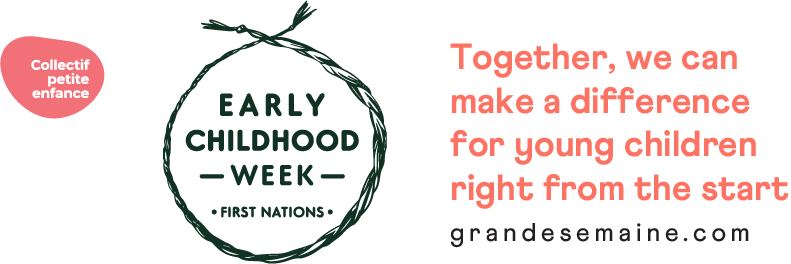 CALENDAR OF ACTIVITIES 2021
METTRE LE NOM DE LA RÉGION 
OU DE LA VILLECALENDAR OF ACTIVITIES 2021
METTRE LE NOM DE LA RÉGION 
OU DE LA VILLECALENDAR OF ACTIVITIES 2021
METTRE LE NOM DE LA RÉGION 
OU DE LA VILLEMonday
November 15TuesdayNovember 16Wednesday
November 17Thursday
November 18Friday
November 19Saturday
November 20Sunday
November 21TITRE DE L’ACTIVITÉ
HeuresDescription et lieu. . . . . . . . . . . . . . . . .TITRE DE L’ACTIVITÉ
HeuresDescription et lieu. . . . . . . . . . . . . . . . .TITRE DE L’ACTIVITÉ
HeuresDescription et lieu. . . . . . . . . . . . . . . . .TITRE DE L’ACTIVITÉ
HeuresDescription et lieu. . . . . . . . . . . . . . . . .TITRE DE L’ACTIVITÉ
HeuresDescription et lieuTITRE DE L’ACTIVITÉ
HeuresDescription et lieu. . . . . . . . . . . . . . . . .TITRE DE L’ACTIVITÉ
HeuresDescription et lieu. . . . . . . . . . . . . . . . .TITRE DE L’ACTIVITÉ
HeuresDescription et lieu. . . . . . . . . . . . . . . . .TITRE DE L’ACTIVITÉ
HeuresDescription et lieu. . . . . . . . . . . . . . . . .TITRE DE L’ACTIVITÉ
HeuresDescription et lieuTITRE DE L’ACTIVITÉ
HeuresDescription et lieu. . . . . . . . . . . . . . . . .TITRE DE L’ACTIVITÉ
HeuresDescription et lieu. . . . . . . . . . . . . . . . .TITRE DE L’ACTIVITÉ
HeuresDescription et lieu. . . . . . . . . . . . . . . . .TITRE DE L’ACTIVITÉ
HeuresDescription et lieu. . . . . . . . . . . . . . . . .TITRE DE L’ACTIVITÉ
HeuresDescription et lieuTITRE DE L’ACTIVITÉ
HeuresDescription et lieu. . . . . . . . . . . . . . . . .TITRE DE L’ACTIVITÉ
HeuresDescription et lieu. . . . . . . . . . . . . . . . .TITRE DE L’ACTIVITÉ
HeuresDescription et lieu. . . . . . . . . . . . . . . . .TITRE DE L’ACTIVITÉ
HeuresDescription et lieu. . . . . . . . . . . . . . . . .TITRE DE L’ACTIVITÉ
HeuresDescription et lieuTITRE DE L’ACTIVITÉ
HeuresDescription et lieu. . . . . . . . . . . . . . . . .TITRE DE L’ACTIVITÉ
HeuresDescription et lieu. . . . . . . . . . . . . . . . .TITRE DE L’ACTIVITÉ
HeuresDescription et lieu. . . . . . . . . . . . . . . . .TITRE DE L’ACTIVITÉ
HeuresDescription et lieu. . . . . . . . . . . . . . . . .TITRE DE L’ACTIVITÉ
HeuresDescription et lieuTITRE DE L’ACTIVITÉ
HeuresDescription et lieu. . . . . . . . . . . . . . . . .TITRE DE L’ACTIVITÉ
HeuresDescription et lieu. . . . . . . . . . . . . . . . .TITRE DE L’ACTIVITÉ
HeuresDescription et lieu. . . . . . . . . . . . . . . . .TITRE DE L’ACTIVITÉ
HeuresDescription et lieu. . . . . . . . . . . . . . . . .TITRE DE L’ACTIVITÉ
HeuresDescription et lieuTITRE DE L’ACTIVITÉ
HeuresDescription et lieu. . . . . . . . . . . . . . . . .TITRE DE L’ACTIVITÉ
HeuresDescription et lieu. . . . . . . . . . . . . . . . .TITRE DE L’ACTIVITÉ
HeuresDescription et lieu. . . . . . . . . . . . . . . . .TITRE DE L’ACTIVITÉ
HeuresDescription et lieu. . . . . . . . . . . . . . . . .TITRE DE L’ACTIVITÉ
HeuresDescription et lieu*Toutes les activités sont gratuites sauf si indiqué*Toutes les activités sont gratuites sauf si indiqué*Toutes les activités sont gratuites sauf si indiqué*Toutes les activités sont gratuites sauf si indiqué*Toutes les activités sont gratuites sauf si indiqué*Toutes les activités sont gratuites sauf si indiqué*Toutes les activités sont gratuites sauf si indiqué